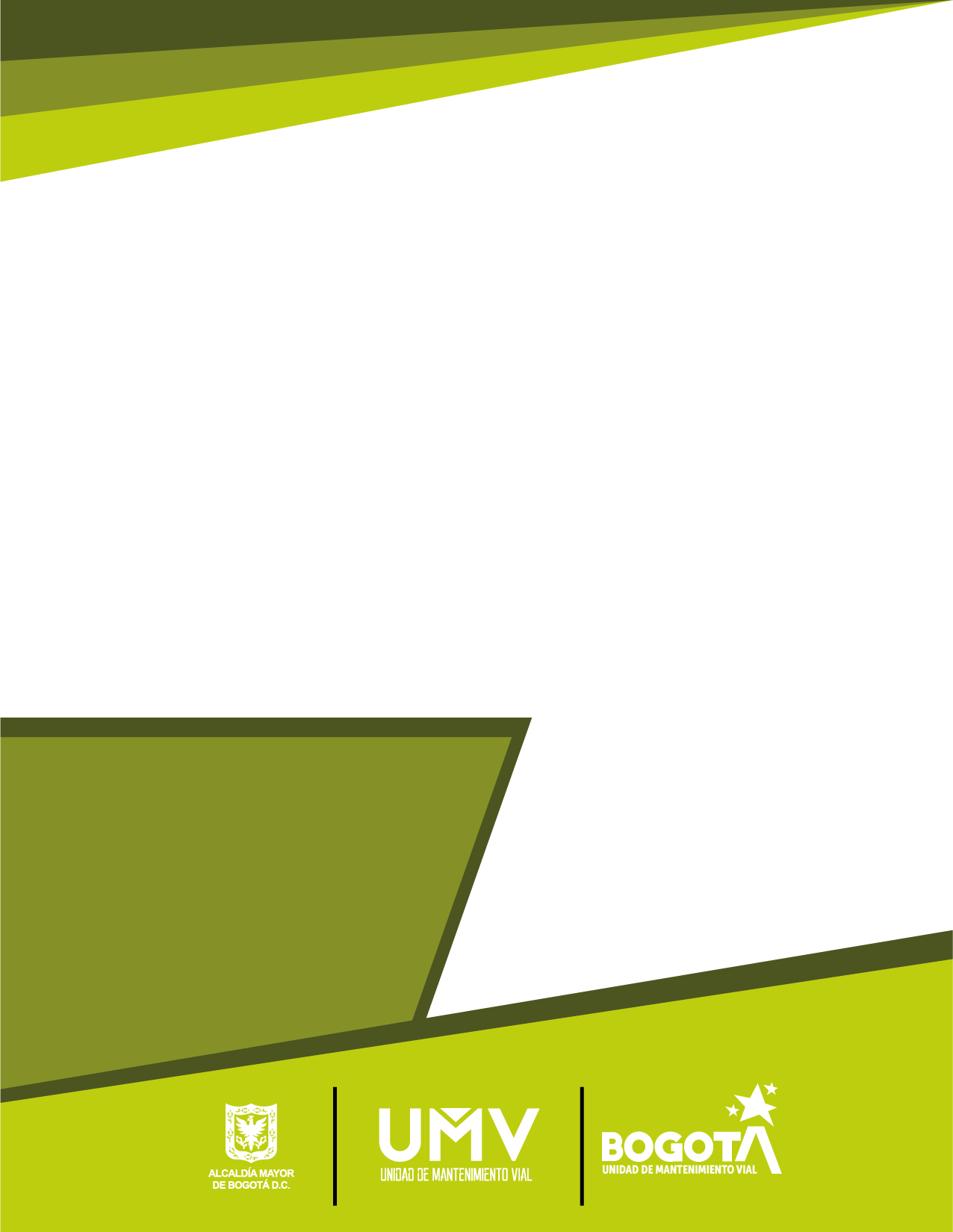 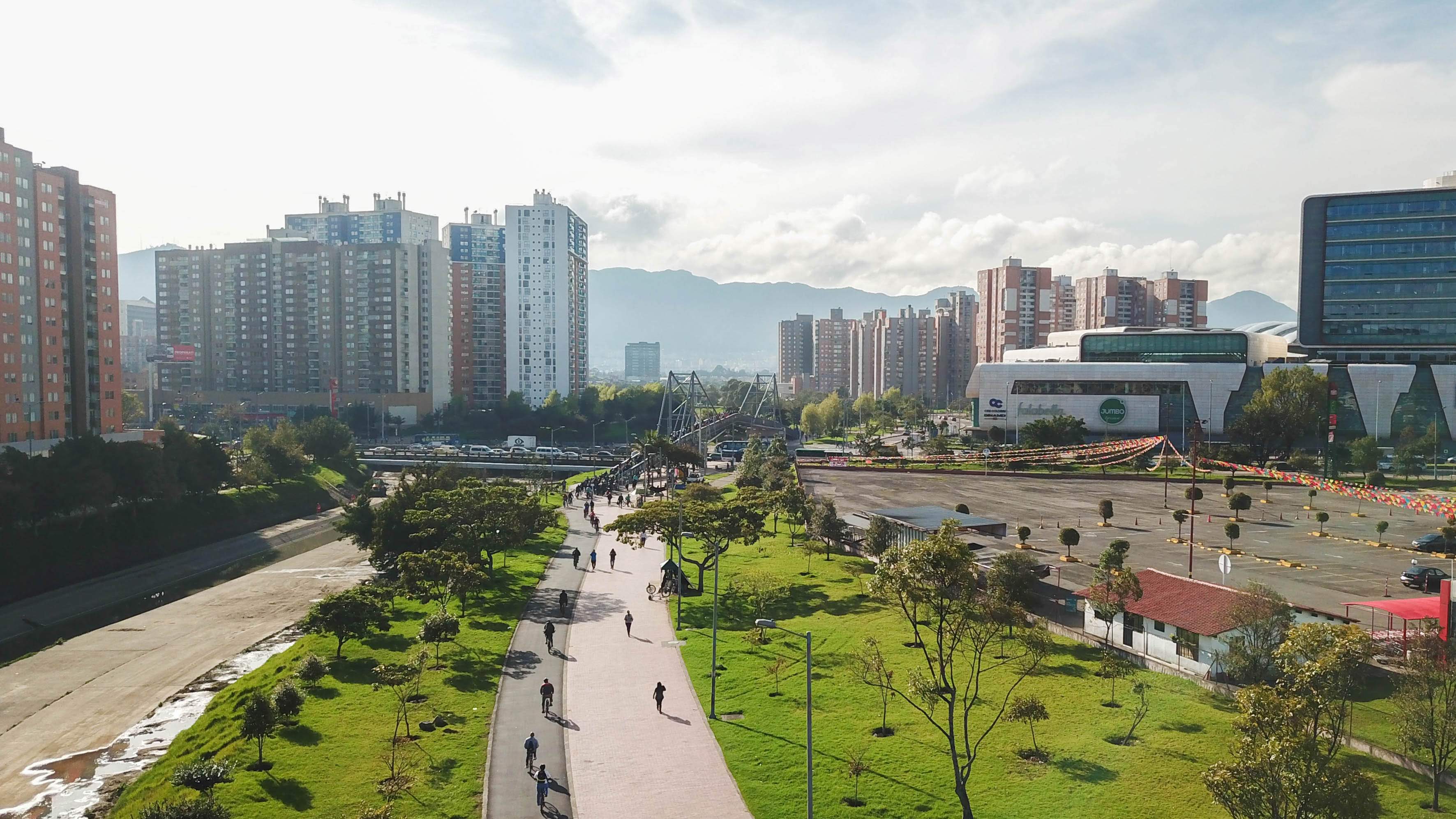 1. IntroducciónSe realizó una encuesta con 6 preguntas en la que participaron 37 personas sobre: el grupo de interés al que pertenece el encuestado y en general la calidad y satisfacción con la información entregada en la rendición de cuentas.1.1. ¿Pertenece a alguna de las siguientes organizaciones sociales?De los participantes en el ejercicio de rendición de cuentas, que diligenciaron la encuesta, se evidencia que el mayor porcentaje no pertenece a ningún grupo de valor caracterizado por la entidad representados en un 46% de los respondientes, seguido de los pertenencientes a otras Entidades Distritales en un 24 % y los pertenecientes a las Juntas de Acción Comunal en un 14%.1.2. ¿Considera que en la rendición de cuentas dio a conocer los resultados de la Gestión del la UMV?Respecto a la pregunta de si se Considera que en la rendición de cuentas dio a conocer los resultados de la Gestión de la UMV se les dio a calificar de 1 a 5 qué tan satisfechos se encontraban con la información relativa a esta tema. Siendo 1 la insatisfacción total y 5 la mayor satisfacción. Se obtuvo que el 100% de los encuestados consideran que la rendición de cuentas si satisfizo la necesidad de conocer los resultados de la Gestión de la UMV (hubo respuestas entre 3 a 5 puntos) que se distribuyeron de la siguiente manera: el 76% de los asistentes que respondieron la encuesta la calificó con un 5 en una escala de 1 a 5, seguido por un 24% con una nota de 4 y un 5% con un puntaje de 3.1.3. ¿Cree usted que la organización (medio, metodología, expositores y conocimiento del tema) de la rendición de cuentas fue?Respecto a la pregunta de si cree usted que la organización de la rendición de cuentas fue adecuada el 100% de los encuestados consideran que la rendición de cuentas si fue adecuada en canal, metodología, expositores y conocimiento, distribuidos de la siguiente manera: el 78,38% de los asistentes que respondieron la encuesta la calificó con un 5 en una escala de 1 a 5, seguido por un 16,22% con una nota de 4 y por ultimo 5.41% de los encuestados asignó una puntuación de 3 puntos.1.4. ¿El tiempo dedicado a la rendición de cuentas fue?Para el 62% de los encuestados el tiempo dedicado a la rendición de cuentas fue óptimo calificado con 5 puntos en una escala de 1 a 5, el 30% calificó el tiempo de la actividad con 4 puntos y el 8% calificó con 3 puntos el tiempo 1.5. ¿Las respuestas dadas a las preguntas realizadas sobre lo expuesto en la rendición de cuentas fue?Para el 62% de los encuestados, las respuestas dadas a las preguntas realizadas sobre lo expuesto en la rendición de cuentas fueron óptimas calificado con 5 puntos en una escala de 1 a 5, el 38% restante calificó la calidad de las respuestas con 4 puntos. 1.6. ¿La temática presentada en la rendición de cuentas respondió a sus intereses?El 73% de los encuestados respondieron que la temática presentada en la rendición de cuentas respondió a sus intereses de manera adecuada, calificando con 5 puntos en una escala de 1 a 5, adicionalmente el 24% calificó la calidad de las respuestas con 4 puntos, finalmente el 3% de los encuestados asignó una puntuación de 3 puntos.